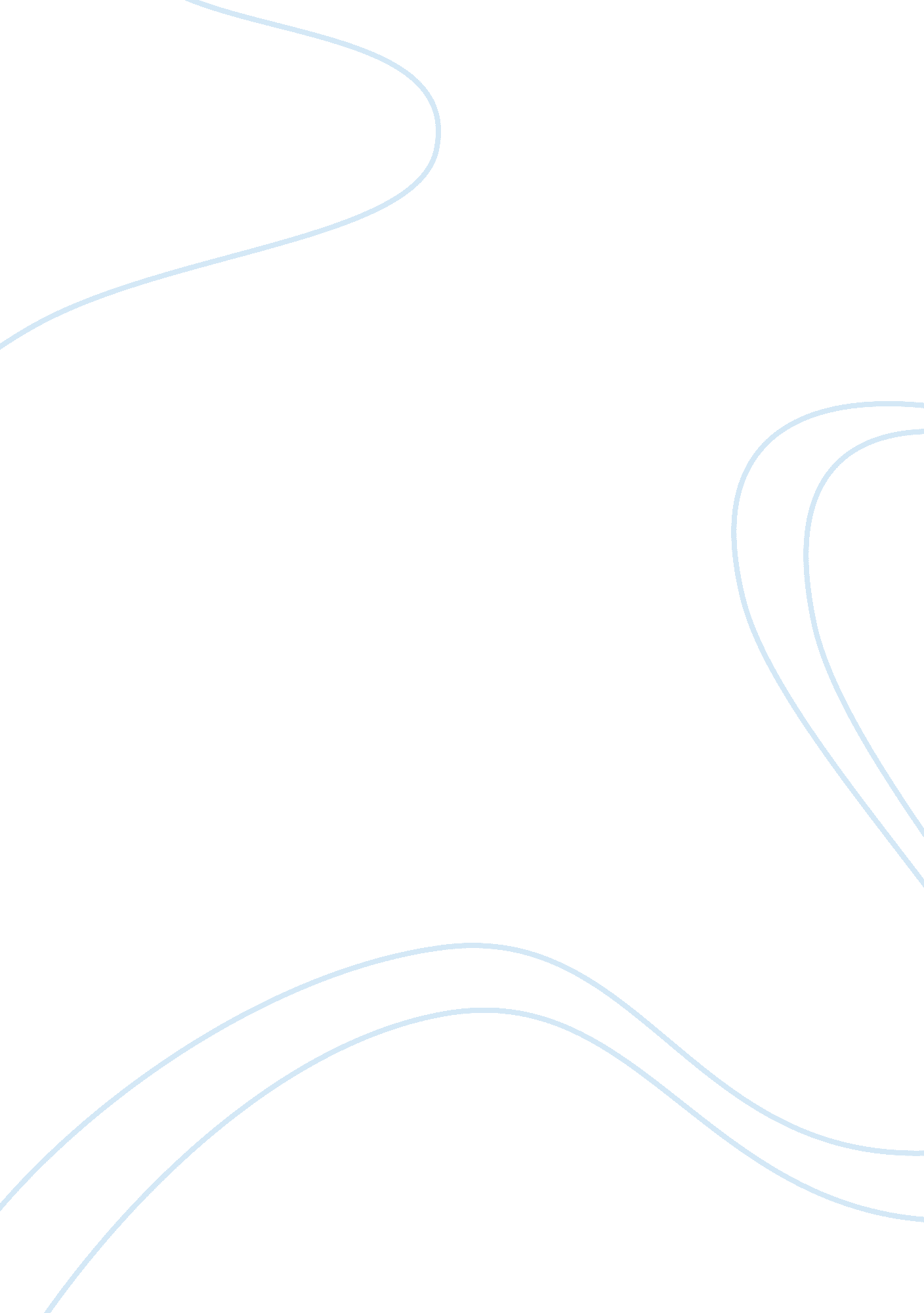 Donald lipski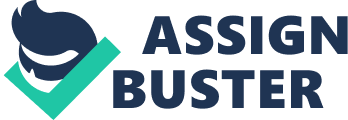 Donald Lipski Donald Lipski is an American origin who got birth in Chicago in 1947 grew to be one of the leading and famous sculptor in America, besides being a sculptor he is also well recognized for his famous installations and grand scale public sculptures which have helped to change the perception and view of many sites. His art work is inspired from the work and feelings of Don Reitz, Richard DeVore, and Michael Hall. His art work and sculpting started from his school age when he was awarded The Scholastic Art Award for his welded sculptures. He also taught in a university for a few years as an art teacher and then moved to New York. 
The reason he gained fame very rapidly and got recognized by the critics and people was that he brought in unique and different pieces of art and sculpture which attracted a lot of people because of its distinctive and exceptional quality. One of his first installations was the “ Gathering Dust” through which he gained great recognition and applause. After which he continued his work and gained many different awards for his outstanding performance and contribution to art. His beautiful works have been placed in various museums. Recently he has started to focus on large scale 3-dimensional figures which have been placed at different public places to increase and enhance the beauty of different public places, one such example is “ The Yearling” which has been placed outside the Denver Public Library (Turner, 107). 
Another very famous and a beautiful structure is the Psyche- the Butterfly. It is a beauty in its own self. This beautiful structure has been placed in The Auraria Science Building. This large butterfly is made from glass, metal and resin. This structure has been placed at the junction of the old and the new building. The structure makes use of approximately a total of 10, 000 test tubes filled with acrylic. The wings are made to slowly swap by the air conditioning system of the building. The test tubes are filled with different colored material and when they swap they cast beautiful colored shadows on the people moving below the structure. The beauty of this amazing butterfly cannot be mentioned and cannot be explained by words. It is just an awe-strucking piece of art. People who view this beauty cannot resist themselves from looking at it again and again and pondering over its magnificence and beauty (Turner, 105). 
Donald has made other beautiful structures but this great piece of art has not been replaced by any other piece of art yet. This beautiful butterfly is an extremely amazing piece of art without any second to its beauty and elegance. Its beauty and grace is greatly enhanced when the butterfly beautifully, sophisticatedly and classically swaps the wings in the air and the beautiful colors are reflected down on the floor and the people moving down. It would not be wrong to claim this piece of art as one of the most beautiful, amazing and elegant piece of art in the history of art. 
References 
Turner, Jane. The Dictionary of Art. New York: Grove, 1996. Print. 